F3Název akce: ŠvP Rokytnice nad Jizerou   4.C             Termín: 3. - 7. 6. 2024Základní škola  Jindřicha Matiegky Mělník, p. o., dále jen odběratel, tel.  315 62 30 15IČO 47011343, bankovní spojení ČSOB Mělník, č. ú.: 3556944/0300, zastoupená Mgr. Vladimírem Škutou, ředitelem školy, statutárním orgánem organizaceadodavatel Roudnický s.r.o.adresa sídla: Krouského 431,29471 Benátky nad Jizeroutel 603 180 907, fax - , IČO 64721949, bankovní spojení 115-7796640207/0100zastoupený (jméno, funkce) Karel Roudnický(majitel) uzavírají spolu tutoSmlouvu1.Dodavatel zajistí ubytování a stravování v objektu Benátecká chalupa, Rokytno 44, 512 45, Rokytnice nad Jizerou v termínu od 3.6. do 7.6.2024Náklady na ubytování a stravování budou účtovány podle skutečného počtu žáků a pedagogického doprovodu, nahlášeného po příjezdu.3. Pobyt školy v objektu:4. Dodavatel prohlašuje, že uvedený objekt splňuje hygienické podmínky ubytovacího a stravovacího zařízení a podmínky pro zabezpečení výchovy a výuky v souladu s vyhláškou č. 106/2001Sb, dále splňuje nároky bezpečnosti práce a protipožární ochrany. Dodavatel dále prohlašuje, že používaná voda je z vodovodu pro veřejnou potřebu. Pokud je voda získávána z jiného zdroje, dodavatel jako přílohu této smlouvy doloží protokol o kráceném rozboru jakosti pitné vody dle ustanovení §8 zákona č. 258/2000Sb. o ochraně veřejného zdraví a stanovisko hygienického orgánu, že voda je pitná (nejméně jeden měsíc před konáním akce).Dodavatel prohlašuje, že uvedený objekt splňuje podmínky pro zabezpečení výchovy a výuky, zejména dostatek výukových místností.   Pobyt školy v přírodě či akce školy nebude narušen ubytovacími nebo restauračními službami pro cizí osoby. Pro ubytování zdravotníka bude zdarma vyčleněn zvláštní pokoj, který bude zároveň ošetřovnou a další pokoj jako izolace pro nemocné.   5. Nejbližší lékařskou péči poskytuje  MMN, a.s. – Masarykova městská nemocnice v Jilemnici, tel: +420481551 111Adresa: Metyšova 465, 514 01 Jilemnice, okres Semily, Liberecký krajPohotovost - tel +420 481 551 111 6. Stravování účastníků školy v přírodě či akce školy zajistí dodavatel v souladu se zvláštními nároky na výživu dětí (svačiny, dostatek ovoce, zeleniny, mléčných výrobků, pitný režim..), a po dohodě s vedením  školy v přírodě či akce školy, se kterým předem sestaví jídelníček.7. Dodavatel umožní pověřeným pracovníkům objednatele možnost kontroly zařízení objektu, které souvisejí s poskytovanými službami, zejména s přípravou a výdejem stravy.8. Dodavatel dále zajistí:párty box na večerní diskotéku  6.6.20249. Úhrada pobytu bude provedena bezhotovostně, záloha ve výši 38 700 Kč bude zaplacena do termínu 15.5.2024, zbytek bude proplacen do 14 dnů po doručení faktury škole. Případné sankce a penále při prodlení s úhradou se nesjednávají.	 dodavatel 	1.4.2024					objednatel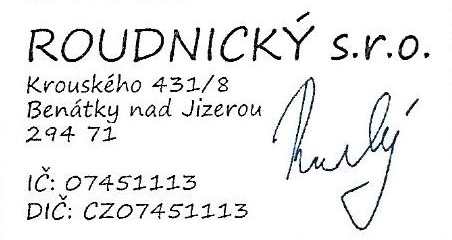 Cenová kalkulacežákůna osobu a dendospělýchna osobu a denCelkemUbytování20300,-Kč30,-Kč24000,-Stravování20450,-Kč3450,-Kč41400,-denhodinastrava začíná (končí) jídlemnástup3.6.202410:30obědukončení7.6.202410:00snídaně